               INSKIP ST. PETER’S C.E. PRIMARY SCHOOL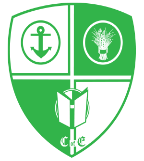                Learning, Loving and Living with JesusKeep your roots deep in Jesus Christ the Lord, build your lives on him and always be thankful.  Colossians 2:7 Compassion Friendship Respect Forgiveness Trust ThankfulnessNameAppointed byRoleCommitteesGovernor in other schools?Relationship with member of staff?Business interests declared?Governing Body meetings attendedCommittee meetings attendedCurrent term of officeRick WilliamsonFoundation - PCCChairSports Premium GovernorResourceNoNoNone2 out of 33 out of 327.03.21 26.03.25Jo CubittParentVice ChairQuality of Education GovernorResourceNoNoNone3 out of 33 out of 31 out of 122.11.21 – 21.11.25Revd Paul HunterEx-OfficioValues GovernorStandards and EffectivenessYesNoNone3 out of 33 out of 301.06.19 – 31.05.23Kate LeylandLCCHeadteacherResourceStandards and EffectivenessNoYesNone3 out of 33 out of 33 out of 31.10.21 – 30.09.25Penny KempStaffStaff GovernorStandards and EffectivenessNoNoNone2 out of 33 out of 312.05.21 – 11.05.25Sarah NunnParentSafeguarding GovernorResourceNoNoNone3 out of 32 out of 322.11.21 – 21.11.24Emma ButterworthFoundation - POMSEND GovernorStandards and EffectivenessNoNoNone1 out of 33 out of 307.01.20 – 06.01.24Jonathan PalmerFoundation- POMPupil Premium GovernorResourceNoNoNone2 out of 33 out of 307.01.20 – 06.01.24Helen LewisFoundation - PCCSIAMs GovernorStandards and EffectivenessNoNoNone3 out of 33 out of 329.01.21 – 28.01.25Louise HillFoundation - PCCCompliance GovernorResourceNoNoNone2 out of 23 out of 320.04.21 – 19.04.25Helen GaskarthFoundation - POMCultural Capital GovernorStandards and EffectivenessNoNoNone0 out of 01 out of 125.11.21 – 24.11.25Paul HoughtonLocal AuthorityEx-governorEx-governorNoNoNone3 out of 33 out of 33 out of 3Ended 26.07.21Lesley HogarthFoundation- POMEx-governorEx-governorNoNoNone3 out of 32 out of 3Ended 16.07.21David EarnshawFoundation-PCCEx-governorEx-governorEnded Nov. 2020Pam IllingworthFoundation-PCCEx-governorEx-governorEnded July 2020Elizabeth HeritageFoundation- POMEx-governorEx-governorEnded Sept. 2019